GUÍA RELIGIÓN Y VALORES¿Qué necesito saber?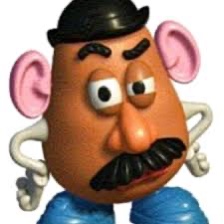 ITEM I: SALUD FISICA. INSTRUCCIONES: Colorea las acciones que ayudan a cuidar tu salud física. ITEM 2: SALUD EMOCIONAL. INSTRUCCIONES: Responde verdadero (V) o falso (F) según corresponda.1._____ No debemos conversar sobre nuestros sentimientos, es mejor guardarse todo.2._____ Es importante mantenernos en contacto con nuestros amigos y familiares aunque sea vía online durante este tiempo de pandemia.3._____ Entregar cariño a nuestros cercanos es una forma de mantenernos unidos.4._____La salud emocional se refiere a nuestro bienestar psicológico en general.5._____No es necesario cuidar la salud emocional, solo basta con mantenerse saludable físicamente.6._____No es normal que en esta situación de pandemia nos sintamos irritables o angustiados en ocasiones.7_____Expresar mis sentimientos me ayuda a sentirnos mejor con nosotros mismos. ITEM 3: VALORES INSTRUCCIONES: Une cada definición con el valor que corresponda. Luego UNE la imagen con el valor que representa. Nombre:Curso: 4°A   Fecha: semana N° 18¿QUÉ APRENDEREMOS?¿QUÉ APRENDEREMOS?¿QUÉ APRENDEREMOS?Objetivo (OA2): Distinguir y describir emociones y reconocer y practicar formas apropiadas de expresarlas.Objetivo (OA2): Distinguir y describir emociones y reconocer y practicar formas apropiadas de expresarlas.Objetivo (OA2): Distinguir y describir emociones y reconocer y practicar formas apropiadas de expresarlas.Contenidos: Salud física y emocional, Valores. Contenidos: Salud física y emocional, Valores. Contenidos: Salud física y emocional, Valores. Objetivo de la semana: Distinguir acciones que ayudan a la salud física y emocional y práctica de valores (responsabilidad, solidaridad y empatía) en tiempos de pandemia.Objetivo de la semana: Distinguir acciones que ayudan a la salud física y emocional y práctica de valores (responsabilidad, solidaridad y empatía) en tiempos de pandemia.Objetivo de la semana: Distinguir acciones que ayudan a la salud física y emocional y práctica de valores (responsabilidad, solidaridad y empatía) en tiempos de pandemia.Habilidad: Distinguir. Habilidad: Distinguir. Habilidad: Distinguir. 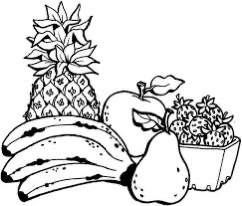 COMER FRUTAS Y VEGETALES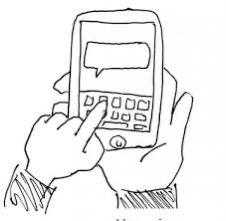 PASAR MUCHO TIEMPO EN EL CELULAR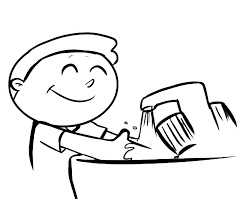 LAVARSE LAS MANOS 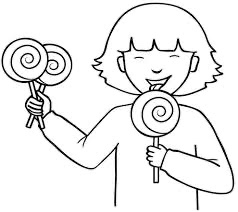 COMER MUCHOS DULCES 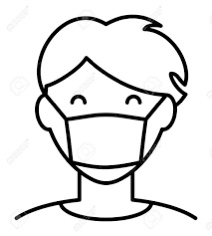 USAR MASCARILLA 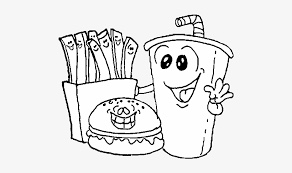 COMER COMIDA CHATARRA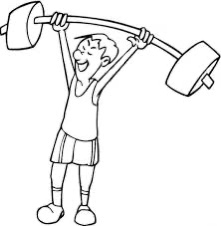 HACER EJERCICIO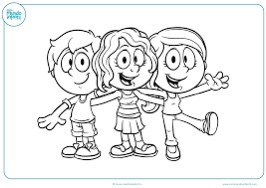 NO MANTENER LA DISTANCIA SOCIAL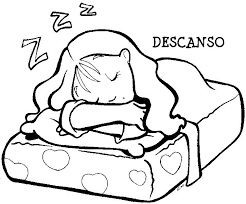 DORMIR LAS HORAS NECESARIAS Ponerse en el lugar de la otra persona y tratar de entender cómo se siente.SOLIDARIDADActitud del que cumple sus obligaciones de forma debida.EMPATÍAEs el apoyo o adhesión circunstancial a una causa o al interés de otros. RESPONSABILIDAD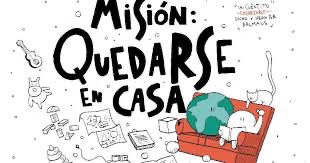 NO SALIR DE CASA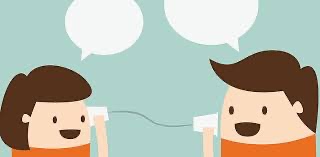 ME INTERESO POR LO QUE LE SUCEDE A LOS DEMÁS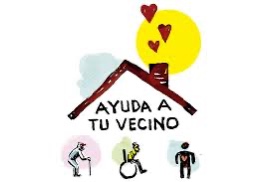 AYUDAR A UN VECINO